ОТДЕЛ ОБРАЗОВАНИЯ АДМИНИСТРАЦИИ  ВАДИНСКОГО РАЙОНАПРИКАЗ                                                                                                            №   3                                                                                               13.01.2017 с. Вадинск      Об утверждении Порядка обеспечения учебниками и учебными пособиями, а также учебно-методическими материалами, средствами обучения и воспитания, муниципальных учреждений, осуществляющих образовательную деятельность по основным образовательным программам, в пределах федеральных государственных образовательных стандартов     В целях обеспечения государственных гарантий реализации прав на получение общедоступного и бесплатного дошкольного образования в муниципальных дошкольных образовательных организациях, дошкольного, начального общего, основного общего, среднего общего образования в муниципальных общеобразовательных учреждениях, в соответствии с пунктом 2 статьи 35 Федерального закона от 29.12.2012 N 273-ФЗ «Об образовании в Российской Федерации», Утвердить Порядок обеспечения учебниками и учебными пособиями, а также учебно-методическими материалами, средствами обучения и воспитания, муниципальных учреждений, осуществляющих образовательную деятельность по основным образовательным программам, в пределах федеральных государственных образовательных стандартов, находящиеся в ведении и подведомственные отделу образования  (прилагается) Руководителям образовательных организаций изучить с педагогами настоящее положение. Контроль исполнения данного приказа оставляю за собой.Начальник отдела образования                          Г.В.Семисчастнова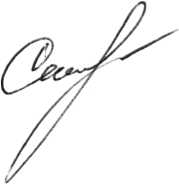 Утвержденоприказом отдела образованияАдминистрации Вадинского района №3 от  13.01.17 г  Положениео порядке обеспечения учебниками и учебными пособиями, а также учебно-методическими материалами, средствами обучения и воспитания, муниципальных учреждений, осуществляющих образовательную деятельность по основным образовательным программам, в пределах федеральных государственных образовательных стандартов                         в образовательных учреждениях Вадинского района20171.Общие положения.            Настоящее положение разработано в соответствии с Федеральным законом «Об образовании в Российской Федерации», от 29 декабря 2012 года № 273-Ф3, Законом Пензенской области от 4 июля 2013 года №2413-3110 "Об образовании в Пензенской области", методическими рекомендациями Министерства образования Пензенской области «Создание единой системы обеспечения обучающихся учебной литературой в соответствии с федеральным государственным образовательным стандартом общего образования для общеобразовательных организаций Пензенской области».                 Целью настоящего положения является создание условий для максимального обеспечения обучающихся общеобразовательных учреждений учебной литературой, учебными пособиями, а также учебно-методическими материалами, средствами обучения и воспитания организаций, осуществляющих образовательную деятельность по основным образовательным программам, в пределах федеральных государственных образовательных стандартов.1.1.При организации образовательного процесса используют:учебники в печатной и (или) электронной форме из Федерального перечня учебников, рекомендуемых к использованию при реализации имеющих государственную аккредитацию образовательных программ начального общего, основного общего, среднего общего образования, утвержденным органом исполнительной власти - Министерством просвещения Российской Федерации;-    учебные пособия из Перечня организаций, осуществляющих выпуск учебных пособий, которые допускаются к использованию при реализации имеющих государственную аккредитацию образовательных программ начального общего, основного общего, среднего общего образования, утвержденным органом исполнительной власти - Министерством просвещения Российской Федерации;- учебники из областного обменно-резервного фонда учебников 1.2. Норма обеспеченности образовательной деятельности учебниками и учебными пособиями определяется исходя из расчета, утвержденного органом исполнительной власти – Министерством просвещения Российской Федерации:- не менее одного учебника в печатной и (или) электронной форме, достаточного для освоения программы учебного предмета на каждого обучающегося по каждому учебному предмету, входящему в обязательную часть учебного плана основной образовательной программы; -не менее одного учебника в печатной и (или) электронной форме или учебного пособия, достаточного для освоения программы учебного предмета на каждого обучающегося по каждому учебному предмету, входящему в часть, формируемую участниками образовательных отношений, учебного плана основной образовательной программы. 1.3. Пользование учебниками и учебными пособиями обучающимися, осваивающими учебные предметы, курсы, дисциплины (модули) за пределами федеральных государственных образовательных стандартов (далее - ФГОС), и (или) получающими платные образовательные услуги, осуществляется в порядке, установленном организацией, осуществляющей образовательную деятельность.1.4. При организации образовательного процесса учебники используются в течение срока действия ФГОС и их соответствия федеральному перечню учебников.1.5. Учебно-наглядные пособия, технические средства обучения, учебно-лабораторное оборудование, спортивное оборудование и инвентарь, мебель, игры и игрушки используются в образовательном процессе в соответствии с требованиями технических регламентов Таможенного союза, Единым перечнем продукции, подлежащей обязательной сертификации, и Единого перечня продукции, подтверждение соответствия которой осуществляется в форме принятия декларации о соответствии.           2.Учет библиотечных фондов учебников и учебных пособий2.1 Каждое МОУ формирует библиотечный фонд учебников и учебных пособий, осуществляет их учет, сохранность и несет за них материальную ответственность.2.2. Учет библиотечных фондов учебников и учебных пособий осуществляется МОУ в соответствии с Порядком учета документов, входящих в состав библиотечного фонда, утвержденным Приказом Министерства культуры РФ от 08.10.2012 N 1077.2.3.Учет библиотечных фондов учебников и учебных пособий отражает поступление учебников, их выбытие, величину всего фонда учебников и служит основой для обеспечения сохранности фонда учебников, правильного его формирования и использования, контроля  наличия и движения учебников. 2.4. Учет библиотечных фондов учебников и учебных пособий осуществляется на основании следующих документов: "Книга суммарного учета", "Картотека учета учебников", "Тетрадь учета учебных материалов временного характера", электронная (автоматизированная) система учета учебной литературы. Учету подлежат все виды учебников и учебных пособий, включенные в библиотечный фонд.2.5. Суммарный учет всех видов документов, поступающих или выбывающих из фонда библиотеки МОУ, осуществляется Книгой суммарного учета. Книга суммарного учета является документом финансовой отчетности и служит основанием для контроля  состояния и движения учебного фонда. 2.6. Данные Книги суммарного учета используются для отражения состояния фонда библиотеки МОУ при заполнении отчетной документации.2.7. Библиотечный фонд учебников учитывается и хранится отдельно от основного библиотечного фонда библиотеки МОУ.2.8. Ежегодно проводится мониторинг имеющихся в школьных фондах учебников и планов по закупке учебников, обеспечивающих реализацию ФГОС. Результаты мониторинга предоставляются МОУ в отдел образования в электронном виде не позднее 20 декабря текущего года.3.Механизм обеспечения учебниками и учебными пособиями, средствами обучения и воспитания образовательных учреждений  3.1.Отдел образования:3.1.1. Обеспечивает финансирование расходов, связанных с организацией обеспечения МОУ учебниками и учебными пособиями, средствами обучения и воспитания.3.1.2  Координирует работу по обеспечению МОУ района учебниками, а также учебно-методическими материалами, средствами обучения и воспитания3.1.3.Разрабатывает нормативные документы, определяет и утверждает порядок обеспечения учебниками и учебными пособиями, а также учебно-методическими материалами, средствами обучения и воспитания с привлечением разных источников финансирования.3.1.4. Анализирует состояние обеспеченности обучающихся учебниками и учебными пособиями в МОУ, данные мониторинга направляются в Министерство образования Пензенской области.3.1.5. На основе данных анализа учебных фондов школьных библиотек формирует районный и областной обменно-резервный фонд учебников и доводит его до сведения МОУ. Районный обменно-резервный фонд учебников создается с целью максимально эффективного обеспечения образовательного процесса школы учебниками. 3.1.6.Оказывает практическую и консультативную помощь руководителям и библиотечным работникам МОУ по организации закупки и поставок учебной литературы в МОУ. Осуществляет контроль за соответствием фонда библиотеки МОУ Федеральному перечню, за обеспеченностью обучающихся учебникам3.1.7.Осуществляет контроль целевого расходования средств областной субвенции, выделенной на приобретение учебников, учебных пособий, учебно-методических материалов, средств обучения и воспитания.3.1.8. Доводит до сведения участников образовательного процесса (в том числе с использованием средств массовой информации) Порядок обеспечения учебниками и учебными пособиями, а также учебно-методическими материалами, средствами обучения и воспитания МОУ, осуществляющих образовательную деятельность по основным образовательным программам, в пределах федеральных государственных образовательных стандартов3.1.9 Организует проведение семинаров для всех категорий педагогических работников по вопросам современного учебного книгообеспечения и книгоиздания.Муниципальные образовательные учреждения:3.2.1.Разрабатывают и утверждают локальные нормативные документы, регламентирующие деятельность МОУ по обеспечению обучающихся учебниками и учебными пособиями.3.2.2.Ежегодно руководитель образовательного учреждения издает приказы о порядке обеспечения учебниками и учебными пособиями в МОУ, о распределении функциональных обязанностей работников МОУ по организации работы по учебному книгообеспечению и закреплению ответственности по обеспечению учебниками и учебными пособиями, об определении перечня (списка) учебников, планируемых для использования в предстоящем учебном году, утверждает план деятельности по вопросам учебного книгообеспечения.3.2.3.Определяют выбор учебных программ и учебной литературы для организации образовательного процесса в соответствии с образовательной программой, учебным планом образовательного учреждения.3.3. Педагогические работники 3.3.1. имеют право:-на выбор учебников и учебных пособий, материалов и иных средств обучения и воспитания в соответствии с образовательной программой и в порядке, установленном законодательством об образовании;- вносить свои предложения по вопросам формирования заказа на учебники и учебные пособия на следующий учебный год (ст. 47 ФЗ "Об образовании в РФ");- посещать и участвовать в авторских семинарах, проводимых издательствами   страны, выпускающими учебники и учебные пособия.3.3.2. Информируют обучающихся, их родителей, общественность о перечне (списке) учебников и учебных пособий, входящих в комплект для обучения в данном классе, о наличии их в школьном библиотечном фонде.3.3.3. Анализируют состояние обеспеченности фонда библиотеки МОУ учебниками и учебными пособиями, программно-методической литературой.3.3.4.Осуществляют контроль за сохранностью учебников и учебных пособий,   выданных обучающимся.